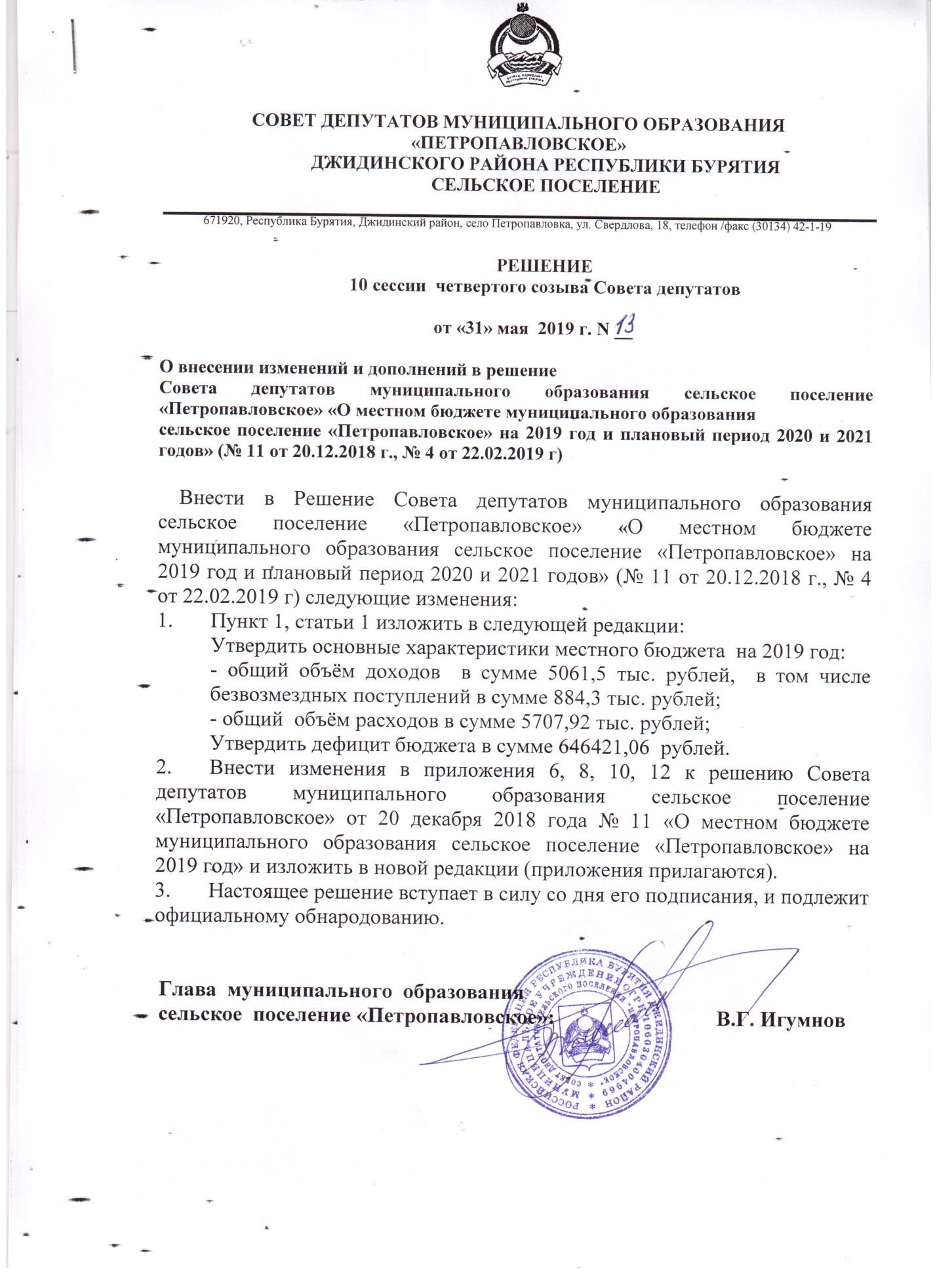 Приложение 6Приложение 6Приложение 6Приложение 6к Решению Совета депутатовк Решению Совета депутатовк Решению Совета депутатовк Решению Совета депутатовМО сельское поселение "Перопавловское"МО сельское поселение "Перопавловское"МО сельское поселение "Перопавловское"МО сельское поселение "Перопавловское""О внесении изменений и дополнений в бюджет МО СП"О внесении изменений и дополнений в бюджет МО СП"О внесении изменений и дополнений в бюджет МО СП"О внесении изменений и дополнений в бюджет МО СП"Петропавловское" на 2019 год""Петропавловское" на 2019 год""Петропавловское" на 2019 год""Петропавловское" на 2019 год"от "31" мая 2019 г №   13от "31" мая 2019 г №   13от "31" мая 2019 г №   13от "31" мая 2019 г №   13Объем безвозмездных поступлений на 2019 годОбъем безвозмездных поступлений на 2019 годОбъем безвозмездных поступлений на 2019 год(тыс. рублей)(тыс. рублей)(тыс. рублей)(тыс. рублей)ГРБСКодНаименованиеСумма0002 00 00000 00 0000 000БЕЗВОЗМЕЗДНЫЕ ПОСТУПЛЕНИЯ884,300002 02 00000 00 0000 000БЕЗВОЗМЕЗДНЫЕ ПОСТУПЛЕНИЯ ОТ ДРУГИХ БЮДЖЕТОВ БЮДЖЕТНОЙ СИСТЕМЫ РОССИЙСКОЙ ФЕДЕРАЦИИ884,300002 02 10000 00 0000 150Дотации бюджетам бюджетной системы Российской Федерации17,908842 02 15001 10 0000 150Дотации бюджетам сельских поселений на выравнивание бюджетной обеспеченности17,900002 02 90000 00 0000 150Прочие безвозмездные поступления от других бюджетов бюджетной системы866,408842 02 90054 10 0000 150Прочие безвозмездные поступления в бюджеты сельских поселений от бюджетов муниципальных районов866,40Приложение 8к Решению Совета депутатовМО сельское поселение "Петропавловское""О внесении изменений и дополнений в бюджет МО СП"Петропавловское" на 2019 год"от "31" мая 2019 года №  13Приложение 8к Решению Совета депутатовМО сельское поселение "Петропавловское""О внесении изменений и дополнений в бюджет МО СП"Петропавловское" на 2019 год"от "31" мая 2019 года №  13Приложение 8к Решению Совета депутатовМО сельское поселение "Петропавловское""О внесении изменений и дополнений в бюджет МО СП"Петропавловское" на 2019 год"от "31" мая 2019 года №  13Приложение 8к Решению Совета депутатовМО сельское поселение "Петропавловское""О внесении изменений и дополнений в бюджет МО СП"Петропавловское" на 2019 год"от "31" мая 2019 года №  13Приложение 8к Решению Совета депутатовМО сельское поселение "Петропавловское""О внесении изменений и дополнений в бюджет МО СП"Петропавловское" на 2019 год"от "31" мая 2019 года №  13Приложение 8к Решению Совета депутатовМО сельское поселение "Петропавловское""О внесении изменений и дополнений в бюджет МО СП"Петропавловское" на 2019 год"от "31" мая 2019 года №  13Приложение 8к Решению Совета депутатовМО сельское поселение "Петропавловское""О внесении изменений и дополнений в бюджет МО СП"Петропавловское" на 2019 год"от "31" мая 2019 года №  13Распределение бюджетных ассигнований по целевым статьям (муниципальным программам и напрограммным направлениям деятельности), видам расходов, ведомствам, а также по разделам, подразделам классификации расходов бюджета на 2019 годРаспределение бюджетных ассигнований по целевым статьям (муниципальным программам и напрограммным направлениям деятельности), видам расходов, ведомствам, а также по разделам, подразделам классификации расходов бюджета на 2019 годРаспределение бюджетных ассигнований по целевым статьям (муниципальным программам и напрограммным направлениям деятельности), видам расходов, ведомствам, а также по разделам, подразделам классификации расходов бюджета на 2019 годРаспределение бюджетных ассигнований по целевым статьям (муниципальным программам и напрограммным направлениям деятельности), видам расходов, ведомствам, а также по разделам, подразделам классификации расходов бюджета на 2019 годРаспределение бюджетных ассигнований по целевым статьям (муниципальным программам и напрограммным направлениям деятельности), видам расходов, ведомствам, а также по разделам, подразделам классификации расходов бюджета на 2019 годРаспределение бюджетных ассигнований по целевым статьям (муниципальным программам и напрограммным направлениям деятельности), видам расходов, ведомствам, а также по разделам, подразделам классификации расходов бюджета на 2019 годРаспределение бюджетных ассигнований по целевым статьям (муниципальным программам и напрограммным направлениям деятельности), видам расходов, ведомствам, а также по разделам, подразделам классификации расходов бюджета на 2019 годРаспределение бюджетных ассигнований по целевым статьям (муниципальным программам и напрограммным направлениям деятельности), видам расходов, ведомствам, а также по разделам, подразделам классификации расходов бюджета на 2019 годРаспределение бюджетных ассигнований по целевым статьям (муниципальным программам и напрограммным направлениям деятельности), видам расходов, ведомствам, а также по разделам, подразделам классификации расходов бюджета на 2019 годРаспределение бюджетных ассигнований по целевым статьям (муниципальным программам и напрограммным направлениям деятельности), видам расходов, ведомствам, а также по разделам, подразделам классификации расходов бюджета на 2019 годРаспределение бюджетных ассигнований по целевым статьям (муниципальным программам и напрограммным направлениям деятельности), видам расходов, ведомствам, а также по разделам, подразделам классификации расходов бюджета на 2019 годРаспределение бюджетных ассигнований по целевым статьям (муниципальным программам и напрограммным направлениям деятельности), видам расходов, ведомствам, а также по разделам, подразделам классификации расходов бюджета на 2019 годРаспределение бюджетных ассигнований по целевым статьям (муниципальным программам и напрограммным направлениям деятельности), видам расходов, ведомствам, а также по разделам, подразделам классификации расходов бюджета на 2019 годРаспределение бюджетных ассигнований по целевым статьям (муниципальным программам и напрограммным направлениям деятельности), видам расходов, ведомствам, а также по разделам, подразделам классификации расходов бюджета на 2019 год(тыс. рублей)Наименование Целевая статьяВид расходаГРБСРазделПодразделСуммаНаименование Целевая статьяВид расходаГРБСРазделПодразделСуммаРуководство и управление в сфере установленных функций  органов местного самоуправления99 999 981 00             1 817,77   Расходы на обеспечение функционирования высшего должностного лица муниципального образования99 999 981 01                919,57   Фонд оплаты труда государственных (муниципальных) органов и взносы по обязательному социальному страхованию99 999 981 01121                706,27   Общегосударственные вопросы99 999 981 0112188401                706,27   Функционирование высшего должностного лица субъекта Российской Федерации и органа местного самоуправления99 999 981 011218840102                706,27   Взносы по обязательному социальному страхованию на выплаты денежного содержания и иные выплаты работникам государственных (муниципальных) органов99 999 981 01129                213,30   Общегосударственные вопросы99 999 981 0112988401                213,30   Функционирование высшего должностного лица субъекта Российской Федерации и органа местного самоуправления99 999 981 011298840102                213,30   Расходы на обеспечение функций  органов местного самоуправления 99 999 981 02                898,20   Фонд оплаты труда государственных (муниципальных) органов и взносы по обязательному социальному страхованию99 999 981 02121                647,00   Общегосударственные вопросы99 999 981 0212188401                647,00   Функционирование Правительства Российской Федерации, высших исполнительных органов государственной власти субъектов Российской Федерации, местных администраций99 999 981 021218840104                647,00   Иные выплаты персоналу государственных (муниципальных) органов, за исключением фонда оплаты труда99 999 981 02122                  10,50   Общегосударственные вопросы99 999 981 0212288401                  10,50   Функционирование Правительства Российской Федерации, высших исполнительных органов государственной власти субъектов Российской Федерации, местных администраций99 999 981 021228840104                  10,50   Взносы по обязательному социальному страхованию на выплаты денежного содержания и иные выплаты работникам государственных (муниципальных) органов99 999 981 02129                195,40   Общегосударственные вопросы99 999 981 0212988401                195,40   Функционирование Правительства Российской Федерации, высших исполнительных органов государственной власти субъектов Российской Федерации, местных администраций99 999 981 021298840104                195,40   Закупка работ, услуг в сфере информационно-коммуникационных технологий99 999 981 02242                    9,00   Общегосударственные вопросы99 999 981 0224288401                    9,00   Функционирование Правительства Российской Федерации, высших исполнительных органов государственной власти субъектов Российской Федерации, местных администраций99 999 981 022428840104                    9,00   Уплата прочих налогов, сборов и  иных платежей99 999 981 02852                  35,30   Общегосударственные вопросы99 999 981 0285288401                  35,30   Функционирование Правительства Российской Федерации, высших исполнительных органов государственной власти субъектов Российской Федерации, местных администраций99 999 981 028528840104                  35,30   Уплата иных платежей99 999 981 02853                    1,00   Общегосударственные вопросы99 999 981 0285388401                    1,00   Функционирование Правительства Российской Федерации, высших исполнительных органов государственной власти субъектов Российской Федерации, местных администраций99 999 981 028538840104                    1,00   Уплата налога на имущество   99 999 982 97                  68,50   Уплата налога на имущество организаций и земельного налога99 999 982 97851                  68,50   Уплата налога на имущество организаций и земельного налога99 999 982 9785188401                  68,50   Уплата налога на имущество организаций и земельного налога99 999 982 978518840104                  68,50   Межбюджетные трансферты бюджетам муниципальных районов из бюджетов сельских поселений на осуществление части полномочий по решению вопросов местного значения в соответствии с заключенными соглашениями99 999 743 01                  19,50   Межбюджетные трансферты на осуществление части полномочий в части осуществления внешнего муниципального финансового контроля99 999 743 01                  19,50   Иные межбюджетные трансферты99 999 743 01540                  19,50   Общегосударственные вопросы99 999 743 0154088401                  19,50   Обеспечение деятельности финансовых, налоговых и таможенных органов и органов финансового (финансово-бюджетного) надзора (при наличии финансового органа)99 999 743 015408840106                  19,50   Расходы на обеспечение деятельности (оплата услуг) муниципальных учреждений999 99 183 00             2 892,15   Расходы на обеспечение деятельности (оплата услуг) учреждений хозяйственного обслуживания999  99 183 59             2 892,15   Субсидии автономным учреждениям на финансовое обеспечение государственного (муниципального) задания на оказание государственных (муниципальных) услуг (выполнение работ)999 99 183 59621             2 892,15   Общегосударственные вопросы999 99 183 5962188401             2 892,15   Другие общегосударственные вопросы999 99 183 596218840113             2 892,15   Выполнение других обязательств муниципального образования999 99 882 00                  40,00   Осуществление мероприятий, связанных с владением, пользованием и распоряжением имуществом, находящимся в муниципальной собственности999 99 882 10                  40,00   Прочая закупка товаров, работ и услуг для обеспечения государственных (муниципальных) нужд 999 99 882 10244                  40,00   Жилищно-коммунальное хозяйство999 99 882 1024488405                  40,00   Жилищное хозяйство999 99 882 102448840501                  40,00   Расходы на обеспечение деятельности (оказание услуг) учреждений культуры (дома культуры, другие учреждения культуры)999 99 183 11                124,63   Субсидии бюджетным учреждениям на финансовое обеспечение государственного (муниципального) задания на оказание государственных (муниципальных) услуг (выполнение работ)999 99 183 11611                124,63   Благоустройство0503                430,00   Расходы по республиканскому конкурсу "Лучшее территориальное общественное самоуправление"999 99 740 30 0503                430,00   Социальное обеспечение и иные выплаты населению999 99 740 30 3000503                430,00   Иные выплаты населению999 99 740 30 3608840503                430,00   Культура, кинематография999 99 183 1161188408                124,63   Культура  999 99 183 116118840801                124,63   Межбюджетные трансферты бюджетам муниципальных образований из бюджетов сельских поселений на осуществление части полномочий по решению вопросов местного значения в соответствии с заключенными соглашениями999 99 740 005008840801                275,37   Межбюджетные трансферты бюджетам муниципальных образований из бюджетов сельских поселений на осуществление части полномочий по созданию условий для организации досуга и обеспечения жителей поселений услугами организаций культуры999 99 742 005008840801                275,37   Межбюджетные трансферты на осуществление части полномочий по вопросам в области культуры999 99 742 015008840801                275,37   Межбюджетные трансферты999 99 742 01 5008840801                275,37   Иные межбюджетные трансферты999 99 742 015408840801                275,37   Физическая культура и спорт999 99 183 1161188411                  40,00   Физическая культура   999 99 183 116118841101                  40,00   ИТОГО РАСХОДОВ5707,92   Приложение 10к Решению Совета депутатовМО сельское поселение "Петропавловское""О внесении изменений и дополнений в бюджет МО СП"Петропавловское" на 2019 год"от "31" мая 2019 года №  13Приложение 10к Решению Совета депутатовМО сельское поселение "Петропавловское""О внесении изменений и дополнений в бюджет МО СП"Петропавловское" на 2019 год"от "31" мая 2019 года №  13Приложение 10к Решению Совета депутатовМО сельское поселение "Петропавловское""О внесении изменений и дополнений в бюджет МО СП"Петропавловское" на 2019 год"от "31" мая 2019 года №  13Приложение 10к Решению Совета депутатовМО сельское поселение "Петропавловское""О внесении изменений и дополнений в бюджет МО СП"Петропавловское" на 2019 год"от "31" мая 2019 года №  13Приложение 10к Решению Совета депутатовМО сельское поселение "Петропавловское""О внесении изменений и дополнений в бюджет МО СП"Петропавловское" на 2019 год"от "31" мая 2019 года №  13Приложение 10к Решению Совета депутатовМО сельское поселение "Петропавловское""О внесении изменений и дополнений в бюджет МО СП"Петропавловское" на 2019 год"от "31" мая 2019 года №  13Приложение 10к Решению Совета депутатовМО сельское поселение "Петропавловское""О внесении изменений и дополнений в бюджет МО СП"Петропавловское" на 2019 год"от "31" мая 2019 года №  13Приложение 10к Решению Совета депутатовМО сельское поселение "Петропавловское""О внесении изменений и дополнений в бюджет МО СП"Петропавловское" на 2019 год"от "31" мая 2019 года №  13Ведомственная структура расходов местного бюджета на 2019 годВедомственная структура расходов местного бюджета на 2019 годВедомственная структура расходов местного бюджета на 2019 годВедомственная структура расходов местного бюджета на 2019 годВедомственная структура расходов местного бюджета на 2019 годВедомственная структура расходов местного бюджета на 2019 годВедомственная структура расходов местного бюджета на 2019 годВедомственная структура расходов местного бюджета на 2019 годВедомственная структура расходов местного бюджета на 2019 годВедомственная структура расходов местного бюджета на 2019 годВедомственная структура расходов местного бюджета на 2019 годВедомственная структура расходов местного бюджета на 2019 годВедомственная структура расходов местного бюджета на 2019 годВедомственная структура расходов местного бюджета на 2019 годВедомственная структура расходов местного бюджета на 2019 годВедомственная структура расходов местного бюджета на 2019 год(тыс. рублей)№ п/пНаименование ГРБСРазделПодразделЦелевая статьяВид расходаСумма№ п/пНаименование ГРБСРазделПодразделЦелевая статьяВид расходаСумма1Администрация сельского поселения "Петропавловское"8845707,92   1ОБЩЕГОСУДАРСТВЕННЫЕ ВОПРОСЫ88401           4797,92   1Функционирование высшего должностного лица субъекта Российской Федерации и органа местного самоуправления8840102               919,57   1Руководство и управление в сфере установленных функций  органов местного самоуправления884010299 999 981 001Расходы на обеспечение функционирования высшего должностного лица муниципального образования884010299 999 981 011Расходы на выплату персоналу в целях обеспечения выполнения функций государственными (муниципальными) органами, казенными учреждениями, органами управления государственными внебюджетными фондами884010299 999 981 01100               919,57   1Фонд оплаты труда государственных (муниципальных) органов и взносы по обязательному социальному страхованию884010299 999 981 01121               706,27   1Взносы по обязательному социальному страхованию на выплаты денежного содержания и иные выплаты работникам государственных (муниципальных) органов884010299 999 981 01129               213,30   1Функционирование Правительства Российской Федерации, высших исполнительных органов государственной власти субъектов Российской Федерации, местных администраций8840104               966,70   1Руководство и управление в сфере установленных функций  органов местного самоуправления884010499 999 981 00               898,20   1Расходы на обеспечение функций  органов местного самоуправления 884010499 999 981 02               898,20   1Расходы на выплату персоналу в целях обеспечения выполнения функций государственными (муниципальными) органами, казенными учреждениями, органами управления государственными внебюджетными фондами884 01 0499 999 981 02100               852,90   1Фонд оплаты труда государственных (муниципальных) органов и взносы по обязательному социальному страхованию884010499 999 981 02121               647,00   1Взносы по обязательному социальному страхованию на выплаты денежного содержания и иные выплаты работникам государственных (муниципальных) органов884010499 999 981 02129               195,40   1Иные выплаты персоналу государственных (муниципальных) органов, за исключением фонда оплаты труда884010499 999 981 02122                 10,50   1Закупка товаров, работ и услугдля государственных (муниципальных) органов884010499 999 981 02200                   9,00   1Закупка работ, услуг в сфере информационно-коммуникационных технологий884010499 999 981 02242                   9,00   1Иные межбюджетные ассигнования88401 0499 999 981 02800                 36,30   1Уплата прочих налогов, сборов и  иных платежей884010499 999 981 02852                 35,30   1Уплата иных платежей884010499 999 981 02853                   1,00   1Уплата налога на имущество   884010499 999 982 971Иные межбюджетные ассигнования884010499 999 982 97800                 68,50   1Уплата налога на имущество организаций и земельного налога884010499 999 982 97851                 68,50   1Обеспечение деятельности финансовых, налоговых и таможенных органов и органов финансового (финансово-бюджетного) надзора (при наличии финансового органа)8840106                 19,50   1Межбюджетные трансферты бюджетам муниципальных районов из бюджетов сельских поселений на осуществление части полномочий по решению вопросов местного значения в соответствии с заключенными соглашениями884010699 999 743 011Межбюджетные трансферты на осуществление части полномочий в части осуществления внешнего муниципального финансового контроля884010699 999 743 011Межбюджетные трансферты884010699 999 743 01500                 19,50   1Иные межбюджетные трансферты884010699 999 743 01540                 19,50   1Другие общегосударственные вопросы8840113           2892,15   1Предоставление субсидий бюджетным, автономным учреждениям и иным некоммерческим организациям8840113999 99 183 596002892,15   1Субсидии автономным учреждениям 8840113999 99 183 596202892,15   1Субсидии автономным учреждениям на финансовое обеспечение государственного (муниципального) задания на оказание государственных (муниципальных) услуг (выполнение работ)8840113999 99 183 596212892,15   1ЖИЛИЩНО - КОММУНАЛЬНОЕ ХОЗЯЙСТВО88405                470,00   1Жилищное хозяйство8840501                  40,00   1Выполнение других обязательств муниципального образования8840501999 99 882 00                  40,00   1Осуществление мероприятий, связанных с владением, пользованием и распоряжением имуществом, находящимся в муниципальной собственности8840501999 99 882 10                  40,00   1Закупка товаров, работ и услуг для государственных (муниципальных) органов8840501999 99 882 10200                  40,00   1Прочая закупка товаров, работ и услуг для обеспечения государственных (муниципальных) нужд 8840501999 99 882 10244                  40,00   1Благоустройство8840503                430,00   1Расходы по республиканскому конкурсу "Лучшее территориальное общественное самоуправление"8840503999 99 740 30                430,00   1Социальное обеспечение и иные выплаты населению8840503999 99 740 30300                430,00   1Иные выплаты населению8840503999 99 740 30360                430,00   1КУЛЬТУРА, КИНЕМАТОГРАФИЯ88408                400,00   1Культура 8840801               400,00   1Расходы на обеспечение деятельности (оказание услуг) учреждений культуры (дома культуры, другие учреждения культуры)8840801999 99 183 111Предоставление субсидий бюджетным, автономным учреждениям и иным некоммерческим организациям8840801999 99 183 11600               124,63   1Субсидии бюджетным учреждениям  8840801999 99 183 11610               124,63   1Субсидии бюджетным учреждениям на финансовое обеспечение государственного (муниципального) задания на оказание государственных (муниципальных) услуг (выполнение работ)8840801999 99 183 11611               124,63   1Межбюджетные трансферты бюджетам муниципальных образований из бюджетов сельских поселений на осуществление части полномочий по решению вопросов местного значения в соответствии с заключенными соглашениями8840801999 99 740 00               275,37   1Межбюджетные трансферты бюджетам муниципальных образований из бюджетов сельских поселений на осуществление части полномочий по созданию условий для организации досуга и обеспечения жителей поселений услугами организаций культуры8840801999 99 742 00               275,37   1Межбюджетные трансферты на осуществление части полномочий по вопросам в области культуры8840801999 99 742 01               275,37   1Межбюджетные трансферты8840801999 99 742 01 500               275,37   1Иные межбюджетные трансферты8840801999 99 742 01 540               275,37   1ФИЗИЧЕСКАЯ КУЛЬТУРА И СПОРТ88411                  40,00   1Физическая культура8841101                 40,00   1Расходы на обеспечение деятельности (оказание услуг) учреждений культуры (дома культуры, другие учреждения культуры)8841101999 99 183 111Предоставление субсидий бюджетным, автономным учреждениям и иным некоммерческим организациям8841101999 99 183 11600                 40,00   1Субсидии бюджетным учреждениям  8841101999 99 183 11610                 40,00   1Субсидии бюджетным учреждениям на финансовое обеспечение государственного (муниципального) задания на оказание государственных (муниципальных) услуг (выполнение работ)8841101999 99 183 11611                 40,00   ВСЕГО РАСХОДОВВСЕГО РАСХОДОВ           5707,92   Приложение 12к Решению Совета депутатовМО сельское поселение "Петропавловское""О внесении изменений и дополнений в бюджет МО СП"Петропавловское" на 2019 год"от "31" мая 2019 года № 13Приложение 12к Решению Совета депутатовМО сельское поселение "Петропавловское""О внесении изменений и дополнений в бюджет МО СП"Петропавловское" на 2019 год"от "31" мая 2019 года № 13Приложение 12к Решению Совета депутатовМО сельское поселение "Петропавловское""О внесении изменений и дополнений в бюджет МО СП"Петропавловское" на 2019 год"от "31" мая 2019 года № 13Источники финансирования дефицита местного бюджета на 2019 годИсточники финансирования дефицита местного бюджета на 2019 годИсточники финансирования дефицита местного бюджета на 2019 годИсточники финансирования дефицита местного бюджета на 2019 годИсточники финансирования дефицита местного бюджета на 2019 годИсточники финансирования дефицита местного бюджета на 2019 год(тыс. рублей)КодНаименованиесумма000 01 05 00 00 00 0000 000Изменение остатков средств на счетах по учету средств бюджета646,42000 01 05 00 00 00 0000 500Увеличение остатков средств бюджетов-5061,50000 01 05 02 00 00 0000 500Увеличение прочих остатков средств бюджетов  -5061,50000 01 05 02 01 00 0000 510Увеличение прочих остатков денежных средст бюджетов-5061,50884 01 05 02 01 10 0000 510Увеличение прочих остатков средств бюджетов сельских поселений-5061,50000 01 05 00 00 00 0000 600Уменьшение остатков средств бюджетов5707,92000 01 05 02 00 00 0000 600Уменьшение прочих остатков средств бюджетов   5707,92000 01 05 02 01 00 0000 610Уменьшение прочих остатков денежных средст бюджетов5707,92884 01 05 02 01 10 0000 610Уменьшение прочих остатков денежных средств бюджетов сельских поселений5707,92Итого646,42